North East School Division 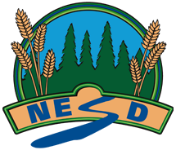 Unpacking Outcomes - Module 12:  Employee Wellness  (Core)Unpacking the Outcome Unpacking the Outcome Unpacking the Outcome Justify --> importance of wellness practicesJustify --> importance of wellness practicesJustify --> importance of wellness practicesOutcome (circle the verb and underline the qualifiers) Outcome (circle the verb and underline the qualifiers) Outcome (circle the verb and underline the qualifiers) Justify the importance of wellness practices for employers and employees.Justify the importance of wellness practices for employers and employees.Justify the importance of wellness practices for employers and employees.KNOW UNDERSTAND BE ABLE TO DO Vocabulary:ProductivityErgonomicsMental wellnessPhysical wellnessFactors influencing employee wellness: snacks, atmosphere, movement opportunities (*1)That The work environment can impact an employee's physical and/or mental wellness which impacts productivityResearch has identified options for reducing the negative impacts associated with office workNot all options work for everyone.Research in physical and mental wellness is ongoing and subject to changeResearch practices that impact employee productivity, profit and retention.Identify factors *1 that influence employee wellness. Examine the impact that sitting at a desk or computer has on physical and mental wellness. Perform stretches designed for employees that are working at a desk or computer for extended periods.Design a company policy regarding employee wellness. Identify ergonomic risk factors and plan an ergonomic workstation.ESSENTIAL QUESTIONS ESSENTIAL QUESTIONS ESSENTIAL QUESTIONS  As an employer, how can I help my employees to be more productive?How can working in an office impact your health? As an employer, how can I help my employees to be more productive?How can working in an office impact your health? As an employer, how can I help my employees to be more productive?How can working in an office impact your health?